FOUR SEASONS BeirutTel: 961 (1) 761000 Email: press@fourseasons.com OPENING DATE: January 2010GENERAL MANAGER: Georges OjeilPhysical FeaturesTotal Guest Accommodations: 230Rooms: 170Design AestheticContemporary, welcoming interiors  distinguished by flawless craftsmanship, bespoke finishes, and genuine services reflecting centuries-old Lebanese hospitalityA modern landmark establishment with 26-storey landmark, offering 230 luxury rooms and terraces, an exquisite art collection and decadent fine dining in the heart of BeirutArchitect: Dar Al HandasaInterior Designer: Pierre-Yves RochonLocationLocated in the heart of Beirut's historical downtownBreathtaking panoramic vistas across the capital, Mediterranean Sea and snow-capped Lebanese mountains15 minutes from Rafic Hariri international airport Spa and WellnessThe SpaNumber of Treatment Rooms: 8Product Line: Sodashi, Dr BurgenerSpecial FeaturesCouple's suite with private whirlpool, steam and shower facilitiesDedicated room for Thai MassageCustomized menu for children (8 to 11) and teens (12 to 17)Steam and saunaPoolOutdoor rooftop pool with whirlpool and 360-degree views of the Mediterranean, city and surrounding mountainsStylish deck chairs, refreshment bar and pool menuFitness CentreSize: 546 square metres (5,877 square feet)Special FeaturesLocated on the mezzanine floor with large windows with views of the Marina Bay and the Mediterranean SeaCardio, weight and personal trainers available on requestYoga classes available, reservations are requiredDiningRestaurant: The GrillCuisine: Steak house and Mediterranean cuisineIndoor Seating: 72 with a private dining roomOutdoor Seating: 46Lounge: The Lobby LoungeCuisine: All day dining with afternoon tea, artisan chocolate and in-house resident pianistIndoor Seating: 50Outdoor Seating: 48Lounge: The Bar & LoungeConcept: A cigar bar with rare cognac and a fire chimneyCuisine: Cocktails accompanied by shareable plates of Eastern and Western fareThe Bar Indoor Seating: 45The Lounge Indoor Seating: 42The Lounge Outdoor Seating: 46Lounge: Level 26Cuisine: Asian fusion and sushiOutdoor Seating: 200Concept: SeasonalShisha Lounge: ArabesqueCuisine: Lebanese with a twistOutdoor Seating: 72Concept: SeasonalSocial Events and MeetingsTotal Size: 1,546 square metres (16,641 square feet)Grand BallroomSize: 750 square metres (2,460 square feet)CapacityMeet and Feed: 225Banquet: 500Reception: 800Outdoor Banquet Capacity: 40Outdoor Reception Capacity: 180Flexible Spaces                                                                                  Can be divided into two sectionsPre-function space availableSpecial FeaturesLarge terrace adjoins main ballroomBallroom has natural light and views of the MediterraneanSpecial ServicesPersonal shopping, business assistance, children's amenities, tailor-made tours and excursionsLeisure and RecreationWithin walking distance or short cab rides to Zaitounay, Marina Bay, Beirut Souks, Raouche, Mar Mikhael, Saifi Village, waterfront attractions, museums, mosques and churchesEasily accessed activities include:Roman ruinsWalking, jogging, runningShopping, gallery hopping, indoor/outdoor dining and nightlifeGolf, water sports activities, cyclingChildren’s amusements including Beirut KidzmondoNumerous walking, bus, boat, limousine and Cessna toursPRESS CONTACTS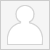 Rita Bou AntounExecutive Administrative Assistant1418 Avenue Professor Wafic SinnoBeirutLebanonrita.bouantoun@fourseasons.com